ОПРОСНЫЙ ЛИСТ НА НАСОСНОЕ ОБОРУДОВАНИЕ«Силумин-Восток» ЖШС 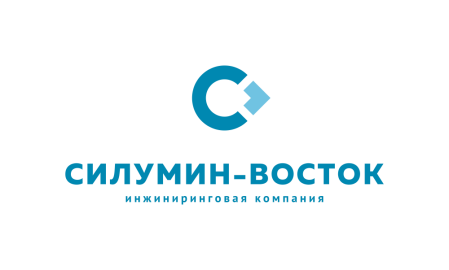 Қазақстан Республикасы, ШҚО, 070010, Өскемен қ., Революционная к., 10, БСН 010840000039, «Қазақстан Халық Банкi» АҚБТК HSBKKZKX, ЖТК KZ166010151000003343ТОО «Силумин-Восток»Республика Казахстан, ВКО, 070010, г. Усть-Каменогорск, ул. Революционная 10,  БИН 010840000039, АО «Народный банк Казахстана»
 БИК банка: HSBKKZKX, ИИК KZ166010151000003343ЗаказчикЗаказчикНазвание объектаНазвание объекта№ поз.№ поз.Адрес объектаАдрес объектаКонтактное лицоКонтактное лицоТелефон/ ФаксТелефон/ ФаксЭлектронная почта:Электронная почта:Электронная почта:Электронная почта:Кол-во насосовКол-во насосовРабочих                 / Резервных    Рабочих                 / Резервных    Рабочих                 / Резервных    Рабочих                 / Резервных    Рабочих                 / Резервных    Рабочих                 / Резервных    Рабочих                 / Резервных    Рабочих                 / Резервных    Рабочих                 / Резервных    Рабочих                 / Резервных    Рабочих                 / Резервных    Рабочих                 / Резервных    Тип насоса  погружной,   полупогружной,   консольный,   многоступенчатый,   горизонтальный,   вертикальный,   _____________Тип насоса  погружной,   полупогружной,   консольный,   многоступенчатый,   горизонтальный,   вертикальный,   _____________Тип насоса  погружной,   полупогружной,   консольный,   многоступенчатый,   горизонтальный,   вертикальный,   _____________Тип насоса  погружной,   полупогружной,   консольный,   многоступенчатый,   горизонтальный,   вертикальный,   _____________Тип насоса  погружной,   полупогружной,   консольный,   многоступенчатый,   горизонтальный,   вертикальный,   _____________Тип насоса  погружной,   полупогружной,   консольный,   многоступенчатый,   горизонтальный,   вертикальный,   _____________Тип насоса  погружной,   полупогружной,   консольный,   многоступенчатый,   горизонтальный,   вертикальный,   _____________Тип насоса  погружной,   полупогружной,   консольный,   многоступенчатый,   горизонтальный,   вертикальный,   _____________Тип насоса  погружной,   полупогружной,   консольный,   многоступенчатый,   горизонтальный,   вертикальный,   _____________Тип насоса  погружной,   полупогружной,   консольный,   многоступенчатый,   горизонтальный,   вертикальный,   _____________Тип насоса  погружной,   полупогружной,   консольный,   многоступенчатый,   горизонтальный,   вертикальный,   _____________Тип насоса  погружной,   полупогружной,   консольный,   многоступенчатый,   горизонтальный,   вертикальный,   _____________Тип насоса  погружной,   полупогружной,   консольный,   многоступенчатый,   горизонтальный,   вертикальный,   _____________Тип насоса  погружной,   полупогружной,   консольный,   многоступенчатый,   горизонтальный,   вертикальный,   _____________Укажите марку существующего оборудованияУкажите марку существующего оборудованияУкажите марку существующего оборудованияУкажите марку существующего оборудованияУкажите марку существующего оборудованияУкажите марку существующего оборудованияДлина погружной части, ммДлина погружной части, ммДлина погружной части, ммДлина погружной части, ммДлина погружной части, ммДлина погружной части, ммQНОМ, м³ /чQНОМ, м³ /чQНОМ, м³ /чННОМ, м. ст. ж.ННОМ, м. ст. ж.ННОМ, м. ст. ж.ННОМ, м. ст. ж.QMIN, м³ /чQMIN, м³ /чQMIN, м³ /чQМАХ, м³ /чQМАХ, м³ /чQМАХ, м³ /чQМАХ, м³ /чРнас. паров, барРнас. паров, барРнас. паров, барРМАХ сист., барРМАХ сист., барРМАХ сист., барРМАХ сист., барРВХ, барРВХ, барРВХ, барРВЫХ, барРВЫХ, барРВЫХ, барРВЫХ, барNPSHa (положительный подпор на входе),  м. ст. ж.NPSHa (положительный подпор на входе),  м. ст. ж.NPSHa (положительный подпор на входе),  м. ст. ж.NPSHa (положительный подпор на входе),  м. ст. ж.NPSHa (положительный подпор на входе),  м. ст. ж.NPSHa (положительный подпор на входе),  м. ст. ж.NPSHa (положительный подпор на входе),  м. ст. ж.NPSHa (положительный подпор на входе),  м. ст. ж.NPSHa (положительный подпор на входе),  м. ст. ж.NPSHa (положительный подпор на входе),  м. ст. ж.NPSHa (положительный подпор на входе),  м. ст. ж.NPSHa (положительный подпор на входе),  м. ст. ж.Перекачиваемая жидкостьПерекачиваемая жидкостьПерекачиваемая жидкостьПерекачиваемая жидкостьПитьевая водаПитьевая водаПитьевая водаПитьевая водаПитьевая водаПитьевая водаПитьевая водаПитьевая водаПитьевая водаПитьевая водаХимическая формула, масс. концентрация %Химическая формула, масс. концентрация %Химическая формула, масс. концентрация %Химическая формула, масс. концентрация %Плотность, кг/м3Вязкость, сСт.Вязкость, сСт.Вязкость, сСт.Вязкость, сСт.Вязкость, сСт.Температура,ºСТемпература,ºСТемпература,ºССодержание тв. включений, %Размер тв. включений, ммРазмер тв. включений, ммРазмер тв. включений, ммРазмер тв. включений, ммРазмер тв. включений, ммТвердость включений, ВНТвердость включений, ВНТвердость включений, ВНОсобенности жидкости (токсичность, загазованность, выпадение осадка и т.п.)Особенности жидкости (токсичность, загазованность, выпадение осадка и т.п.)Особенности жидкости (токсичность, загазованность, выпадение осадка и т.п.)Особенности жидкости (токсичность, загазованность, выпадение осадка и т.п.)Частота, мин-1Кол-во фазКол-во фазКол-во фазКол-во фазКол-во фазНапряжение, ВНапряжение, ВНапряжение, ВКласс изоляцииАААКласс защитыКласс защитыКласс защитыКласс защитыКласс защитыIP____Взрывозащита Взрывозащита Взрывозащита Условия эксплуатации:(помещение, открытая площадка и т.п.; а так же min и max температураокружающей среды)Условия эксплуатации:(помещение, открытая площадка и т.п.; а так же min и max температураокружающей среды)Условия эксплуатации:(помещение, открытая площадка и т.п.; а так же min и max температураокружающей среды)Условия эксплуатации:(помещение, открытая площадка и т.п.; а так же min и max температураокружающей среды)Условия эксплуатации:(помещение, открытая площадка и т.п.; а так же min и max температураокружающей среды)Закрытая. Насосная станция II-го подъема 0 до +30Закрытая. Насосная станция II-го подъема 0 до +30Закрытая. Насосная станция II-го подъема 0 до +30Закрытая. Насосная станция II-го подъема 0 до +30Закрытая. Насосная станция II-го подъема 0 до +30Закрытая. Насосная станция II-го подъема 0 до +30Закрытая. Насосная станция II-го подъема 0 до +30Закрытая. Насосная станция II-го подъема 0 до +30Закрытая. Насосная станция II-го подъема 0 до +30Условия эксплуатации:(помещение, открытая площадка и т.п.; а так же min и max температураокружающей среды)Условия эксплуатации:(помещение, открытая площадка и т.п.; а так же min и max температураокружающей среды)Условия эксплуатации:(помещение, открытая площадка и т.п.; а так же min и max температураокружающей среды)Условия эксплуатации:(помещение, открытая площадка и т.п.; а так же min и max температураокружающей среды)Условия эксплуатации:(помещение, открытая площадка и т.п.; а так же min и max температураокружающей среды)Условия эксплуатации:(помещение, открытая площадка и т.п.; а так же min и max температураокружающей среды)Условия эксплуатации:(помещение, открытая площадка и т.п.; а так же min и max температураокружающей среды)Условия эксплуатации:(помещение, открытая площадка и т.п.; а так же min и max температураокружающей среды)Условия эксплуатации:(помещение, открытая площадка и т.п.; а так же min и max температураокружающей среды)Условия эксплуатации:(помещение, открытая площадка и т.п.; а так же min и max температураокружающей среды)КИПКИПКИПЗапасные частиЗапасные частиЗапасные частиДополнительные  требования (увеличенная гарантия и т.п.)Дополнительные  требования (увеличенная гарантия и т.п.)Дополнительные  требования (увеличенная гарантия и т.п.)